Lindisfarne BulletinThe Invercargill Parish of theMethodist Church of New Zealand.Te Hahi Weteriana o Aotearoa.Lindisfarne Methodist Church, Worship and Community Centre.Phone    216-0281.e-mail: office@lindisfarne.org.nz.         Website:  www.lindisfarne.org.nz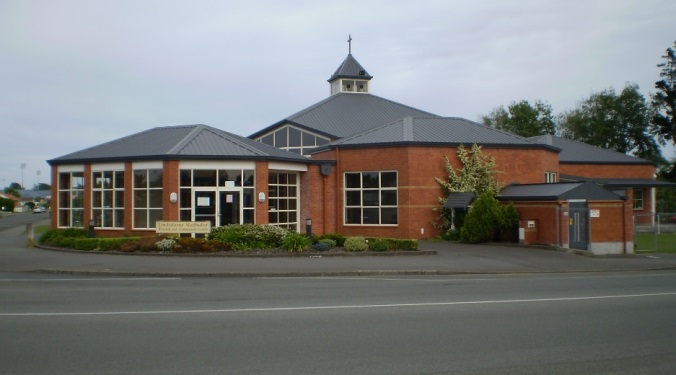 Sunday 21st September 201410.00am: Lindisfarne Service with Reverend Peter Taylor.10.00am: Riverton Service with Neil Salter.1.00pm: Tongan Service.Prayer: Proverbs 16 :3,20.  Commit your work to the Lord, then it will succeed. God blesses those who obey him; happy the man who puts his trust in the Lord.Lord, make us see what part You call on us to play in “our” Church, in “our” community, in “our” nation, in the world – none of which are “ours” but are most truly “Yours”. Make us see that we live here as stewards and trustees, and shape our lives and actions accordingly.Study Groups                                                                       
We continue our series about Exodus. The two study groups follow this theme, one on Mondays (see Nicol for details), and the other on Thursdays at 7.30, with the same themes taken up on the Sundays afterwards.Today                         Exodus 16.2-15       Manna.                                            September 25/28    Exodus 17.1-7         Water from a Rock. Meals on Wheels.                                                            
It is the Parish's turn for delivering meals on wheels on the week of Monday 29th September to Friday 3rd October.    Our convener is David Squire.Garage SaleThe Lindisfarne annual Garage Sale is always popular and a very good fund raiser.  This year it will be held on the morning of Saturday 4th October with sale items being organised on Friday 3rd.This is only two weeks away.  Now is the time to start sorting out those items that you don't really need.Duty RostersIf you swap duties, please let the bulletin editor know. Because of ill health, some people are unable to do their rostered duties just now. It would be great to have someone to fill in on morning tea and/or flowers, once in every 6-8 weeks. Please see Margaret Brass.Order of St.Luke                                                             
The Order of St. Luke the Physician  will hold a Healing Service on Sunday 28th September at 5pm at All Saints  Anglican Church, Gladstone.     This will be led by the Rev Bill Sim and a music group from Mosgiel.               All are welcome to come. There will be a potluck tea after the Service. Did You Know?                                                          
Many of the catacomb walls have Christian pictures and symbols on them? Interestingly, more depict Old Testament scenes than New Testament ones. Of the ones that show Jesus they show Jesus’ baptism, the Wise Men, various healing miracles and scenes from the passion story. Oddly though, there are no crucifixion scenes before the 5th Century. I wonder what that tells us?ROSTER FOR SUNDAY DUTIESCENTRE DUTIESSOME INVERCARGILL PARISH  PERSONNEL.Lindisfarne Calendar.Lindisfarne Calendar.Lindisfarne CalendarSunday 21st September10.00am10.00am1.00pmLindisfarne Service with Reverend Peter Taylor.Riverton Service with Neil Salter.Tongan Service.Monday 22nd 3.30pm7.30pmStory Room.Study Group at Kings', 44 George Street. Tuesday 23rd10.15am3.30pmDementia  and Alzheimers Talk. (Notice opposite.)Story Room. Wednesday 24th7.30pmChoir Practice.Thursday 25th10.00am11.00am1.30pm2.00pm7.30pmCraft Circle.Rowena Jackson Rest Home Service with Reverend Peter Taylor.Sit and Be Fit.,Private Booking.'Exodus' Study. Friday 26th 9.00am3.00pmPrivate Kitchen Booking.Southland Competitions.Saturday 27th9.00amSouthland Competitions.Sunday 28thSeptember10.00am1.00pm1.00pmLindisfarne Service with Reverend  Peter Taylor and the Band.Fijian ServiceTongan Service.SUNDAYSeptember 21stSeptember 28thOctober5thOctober 12thDOOR WELCOMETony WestonNicol MacfarlaneGlenys and Ian FindlayChris and Carolyn McDonaldBryon and Dorothy KingVAN DRIVERBryon KingEddie BremerIan FindlayDavid FlackFLOWERS Nicol MacfarlaneBetty SnellShirley JenningsDorothy KingMORNING TEAJudith StevensFay BrownBeth GibbsBetty SnellShirley Jennings TBAIta and Runi SafoleNOTICESIan FindlayBetty SnellCarol McKenzieIan FindlayCRECHE                                  Susanne StaplesFamily ServiceSchool HolidaysSchool HolidaysKIDS KLUBCarol McKenzieFamily ServiceSchool HolidaysSchool HolidaysWEEK OFLAWNSSECURITYSeptember 22nd -September 28thEddie BremerEddie BremerSeptember 29th - October 5thChris McDonaldMargaret BrassOctober 6th - October 12thRuni SafoleRuni SafoleOctober 13th - October 19th Nicol MacfarlaneHartley HareMinister               Reverend Peter Taylor     216-0281  Minister               Reverend Peter Taylor     216-0281  Minister               Reverend Peter Taylor     216-0281  Minister               Reverend Peter Taylor     216-0281  Minister               Reverend Peter Taylor     216-0281  Minister               Reverend Peter Taylor     216-0281                                              Parish Secretary       Verna Eason                                                  Parish Secretary       Verna Eason                                                  Parish Secretary       Verna Eason                                                  Parish Secretary       Verna Eason                                                  Parish Secretary       Verna Eason                                                  Parish Secretary       Verna Eason      Parish StewardsIan Findlay    Carol McKenzie   Betty Snell    Ian Findlay    Carol McKenzie   Betty Snell    Ian Findlay    Carol McKenzie   Betty Snell    Ian Findlay    Carol McKenzie   Betty Snell    Ian Findlay    Carol McKenzie   Betty Snell    Parish Council Chairman    Reverend Peter TaylorParish Council Chairman    Reverend Peter TaylorParish Council Chairman    Reverend Peter TaylorParish Council Chairman    Reverend Peter TaylorParish Council Chairman    Reverend Peter TaylorTreasurer  David Little   Parish Council-Congregational RepresentativesParish Council-Congregational RepresentativesParish Council-Congregational RepresentativesParish Council-Congregational RepresentativesRaewyn Birss      Mags Kelly          Raewyn Birss      Mags Kelly          Prayer Chain Co-ordinatorsPrayer Chain Co-ordinatorsPrayer Chain Co-ordinatorsJoan and Murray Farley.  Joan and Murray Farley.  Joan and Murray Farley.  Bulletin EditorsBulletin Editors Peter Lankshear       Margaret Brass        Peter Lankshear       Margaret Brass        Peter Lankshear       Margaret Brass        Peter Lankshear       Margaret Brass                                               Affordables Shop Manager     Carolyn   216-9676                                        Affordables Shop Manager     Carolyn   216-9676                                        Affordables Shop Manager     Carolyn   216-9676                                        Affordables Shop Manager     Carolyn   216-9676                                        Affordables Shop Manager     Carolyn   216-9676                                        Affordables Shop Manager     Carolyn   216-9676